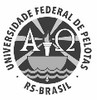 Universidade Federal de PelotasFaculdade de Agronomia Eliseu MacielPrograma de Pós-Graduação em Desenvolvimento Territorial e Sistemas AgroindustriaisATESTADOAtesto para os devidos finas que o estudante_______________________, matrícula_______________, realizou as correções solicitadas pela banca de defesa da dissertação intitulada, ______                 , realizada em _____________________________________________.Local e data.__________________________                                                         _______________________Assinatura do orientador                                                                 Assinatura membro da banca      